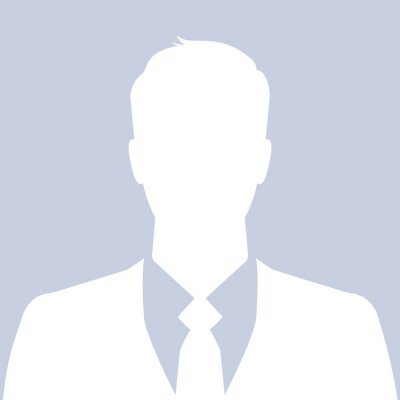 Vorname Nachname Meldeadresse 1PLZ BerlinGeburtsdatum: Nationalität: ErfahrungFirma 1, Location - Job Titel Anfang - EndeTätigkeit in ...Firma 2, Location - Job TitelAnfang - EndeTätigkeit in..Firma 3, Location - Job TitelAnfang - Ende, Tätigkeit in...AusbildungUniversität / Hochschule / SchuleAnfang - Ende, Stadt, LandUniversität / Hochschule / Schule 2Anfang - Ende, Stadt, LandSprachen & KenntnisseSprachen: Deutsch (B1/Fortgeschrittenes Niveau), Sprache 2 (Muttersprache), Sprache 3 (C1/Verhandlungssicher),  Fähigkeiten: Microsoft Office, Führerschein, etc,Weiteres: